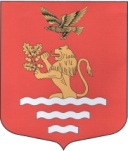 МЕСТНАЯ АДМИНИСТРАЦИЯМуниципальное образование муниципальный округ Чкаловское____________________________(МА МО МО Чкаловское)____________________________ул. Б. Зеленина, д. 20, Санкт-Петербург, 197110Тел./факс (812) 23094-87 E-mail:mo-chkalovskoe@yandex.ruОКПО 79730345 ОГРН 1057813325987 ИНН/КПП 7813337557/781301001ПОСТАНОВЛЕНИЕОт «13»  августа   2013 г. № 41-а                                                  г. Санкт-Петербург«О признании утратившим силу Постановления Местной Администрации Муниципального образования муниципальный округ Чкаловское»На основании Протеста Прокуратуры Петроградского района № 13-2013/54 от 06.06.2013 года на постановление Местной Администрации Муниципального образования муниципальный округ Чкаловское от 25.03.2011 г. № 10-а «Об утверждении Положения «О выдаче религиозным группам подтверждений существования на территории Муниципального образования муниципальный округ Чкаловское», Местная АдминистрацияМуниципального образования муниципальный округ Чкаловское ПОСТАНОВЛЯЕТ: 1. Признать утратившим силу Постановление Местной Администрации Муниципального образования муниципальный округ Чкаловское от 25.03.2011 г. № 10-а «Об утверждении Положения «О выдаче религиозным группам подтверждений существования на территории Муниципального образования муниципальный округ Чкаловское». Опубликовать настоящее постановление в ближайшем номере муниципальной газеты «На островах и рядом» и разместить на официальном сайте Муниципального образования муниципальный округ Чкаловское в сети Интернет http://mo-chkalovskoe.ru.Настоящее постановление вступает в силу на следующий день после его официального опубликования (обнародования).Контроль за исполнением настоящего постановления оставляю за собой.ГлаваМестной АдминистрацииМуниципального образованиямуниципальный округ Чкаловское                                                                                               О.Н. Пантела